                           ДУМА ВЕСЬЕГОНСКОГО МУНИЦИПАЛЬНОГО ОКРУГА                                                             ТВЕРСКОЙ ОБЛАСТИ                                                             РЕШЕНИЕ                                                                        г. Весьегонск07.10.2020                                                                                                                             № 131Заслушав отчет заведующего отделом образования Администрации Весьегонского муниципального округа Максимовой Л.А. о работе системы образования Весьегонского муниципального округа в 2020 году Дума Весьегонского муниципального округа решила:1.Принять к сведению отчет заведующего отделом образования Администрации Весьегонского муниципального округа Максимовой Л.А. о работе системы образования Весьегонского муниципального округа в 2020 году.2.Настоящее решение вступает в силу со дня его подписания.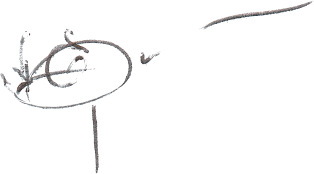                       Председатель Думы                                                     А. С. ЕрмошинО работе системы образования Весьегонского муниципального округа в 2020 году